Skole
Elev                ForeldreVed klage på fagkarakter
Skolen si handsaming/oversending av vedlegg (sjå rettleiinga for meir informasjon)Ved klage på karakter i orden/åtferd
Skolen si handsaming/oversending av vedlegg (sjå rettleiinga for meir informasjon) *Ved klager i fleire fag, bruk eitt skjema for kvar klage                                             Skjemaet finn ein elektronisk på nettsida til Fylkesmannen                    Klage på standpunktkarakter i grunnskolen 2014
                            (Skolen fyller ut skjemaet)Namn:Adresse:Postnummer:Poststad:Telefon:Rektor:Namn:Adresse:Postnummer:Poststad:Årssteg:Namn:Adresse:Postnummer:Poststad:Klage på*Klage på*Oppgi siste
halvårskarakterStandpunkt-
karakterOppgi fag:OrdenÅtferdSkolen har mottatt klagen frå:Foreldre: Eleven:Klage underskriven av eleven eller foreldre, datert …………
(må skrivast under av foreldre for elevar under 15 år)Fråsegn frå rektor om saksbehandlinga, datert…………
Hugs påskrift som viser at kopi av fråsegn frå faglærar(ar) og rektor er sendt klagarenFråsegn frå faglærar, datert……..……, med innhald i samsvar med rettleiinga Dokumentasjon som synleggjer at elev/foreldre er varsla om at karakter ikkje kan setjast, datert ………… Klage underskriven av eleven eller foreldre, datert …………
(må skrivast under av foreldre for elevar under 15 år)Fråsegn frå rektor om saksbehandlinga, datert…………
Hugs påskrift som viser at kopi av fråsegn frå kontaktlærar og rektor er sendt klagarenUttale frå rektor/kontaktlærar, datert …………
Hugs fyldig grunngiving for karakteren, m.a.korleis det er tatt omsyn til eleven sine føresetnaderkva karakterar som er gitt tidlegarekva tiltak er sett i verk for å rette på forholdaKopi av ordensreglementet ved skolenUtskrift av protokoll som viser korleis saka har blitt behandlaDokumentasjon om at eleven/foreldra er varsla om at det er fare for at karakteren kan bli anna enn god,
datert ………… evt  kopi av varslingsbrevetEventuell annan korrespondanse med foreldre som har relevans for klagen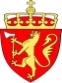 